РЕШЕНИЕот «28» апреля 2020г.                                                                                  №42О внесении изменений в решение Совета сельского поселения Ключевский сельсовет от 20.04.2010 года № 91 «Об утверждении Положения о бюджетном процессе в сельском поселении Ключевский сельсовет муниципального района Аскинский район Республики Башкортостан»Рассмотрев протест прокурора района №7-1-2020 от 28.02.2020 года и в целях приведения в соответствие с действующим законодательством Совет сельского поселения Ключевский сельсовет муниципального района Аскинский район Республики Башкортостан, Р Е Ш И Л:1. Пункт 8 статьи 6 исключить. 2. Подпункт 9 пункта 2 статьи 36 изложить в следующей редакции: «Верхний предел государственного (муниципального) внутреннего долга и (или) верхний предел государственного (муниципального) внешнего долга по состоянию на 1 января года, следующего за очередным финансовым годом (очередным финансовым годом и каждым годом планового периода), с указанием, в том числе верхнего предела долга по государственным или муниципальным гарантиям».3. Обнародовать настоящее решение на информационном стенде в здании администрации сельского поселения по адресу: с. Ключи,  ул. Центральная, д.10 и разместить на официальном сайте органов местного самоуправления сельского поселения Ключевский сельсовет муниципального района Аскинский район: www.kluchi04sp.ru  в разделе «Совет».        4. Контроль исполнения настоящего решения возложить на постоянную комиссию    Совета сельского поселения Ключевский сельсовет муниципального района Аскинский район Республики Башкортостан по бюджету, налогам и вопросам муниципальной собственности.Глава Сельского поселения Ключевский сельсовет муниципального района Аскинский районРеспублики БашкортостанМ.П.СелянинБАШҠОРТОСТАН РЕСПУБЛИКАҺЫАСҠЫН РАЙОНЫ   МУНИЦИПАЛЬ РАЙОНЫНЫҢ КЛЮЧИ АУЫЛ  СОВЕТЫ АУЫЛ  БИЛӘМӘҺЕ СОВЕТЫ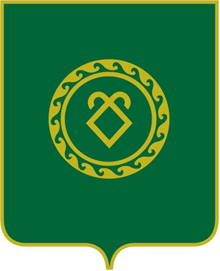 СОВЕТСЕЛЬСКОГО ПОСЕЛЕНИЯКЛЮЧЕВСКИЙ СЕЛЬСОВЕТМУНИЦИПАЛЬНОГО РАЙОНААСКИНСКИЙ РАЙОНРЕСПУБЛИКИ БАШКОРТОСТАН